BÀI TẬP CHIA ĐỘNG TỪ TRONG NGOẶC THEO THÌ QUÁ KHỨ HOÀN THÀNHBài 1: The storm destroyed the sandcastle that we ______ (build).He ______ (not / be) to Cape Town before 1997.When she went out to play, she ______ (do / already) her homework.My brother ate all of the cake that our mum _____ (make) .The doctor took off the plaster that he ______ (put on) six weeks before.The waiter brought a drink that I _______ (not / order).I could not remember the poem we _______ (learn) the week before.The children collected the chestnuts that _____ (fall)  from the tree.________ (he / phone) Angie before he went to see her in London?She ______ (not / ride) a horse before that day.Kevin ______ (go) home by the time I arrived.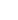 Ethan suddenly realised that he _____  (leave) his laptop on the train.Mum was annoyed because I ______ (not clean) my room._______ (they / study) English before they went to the USA?We were hungry because we ______ (not eat).